Доброе утро, гр.41. Переходим к изучению следующего вида топлива. Конспект. С ув. Н.В. Мамонова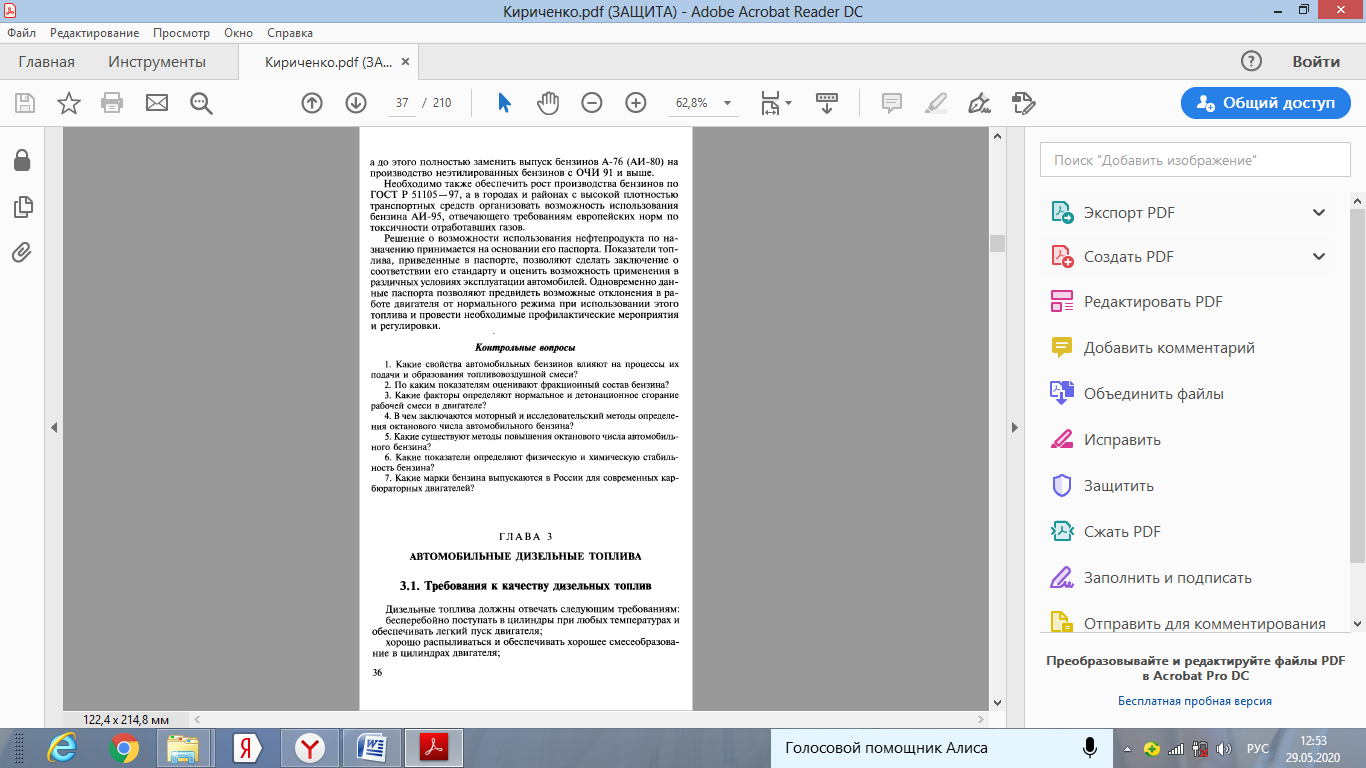 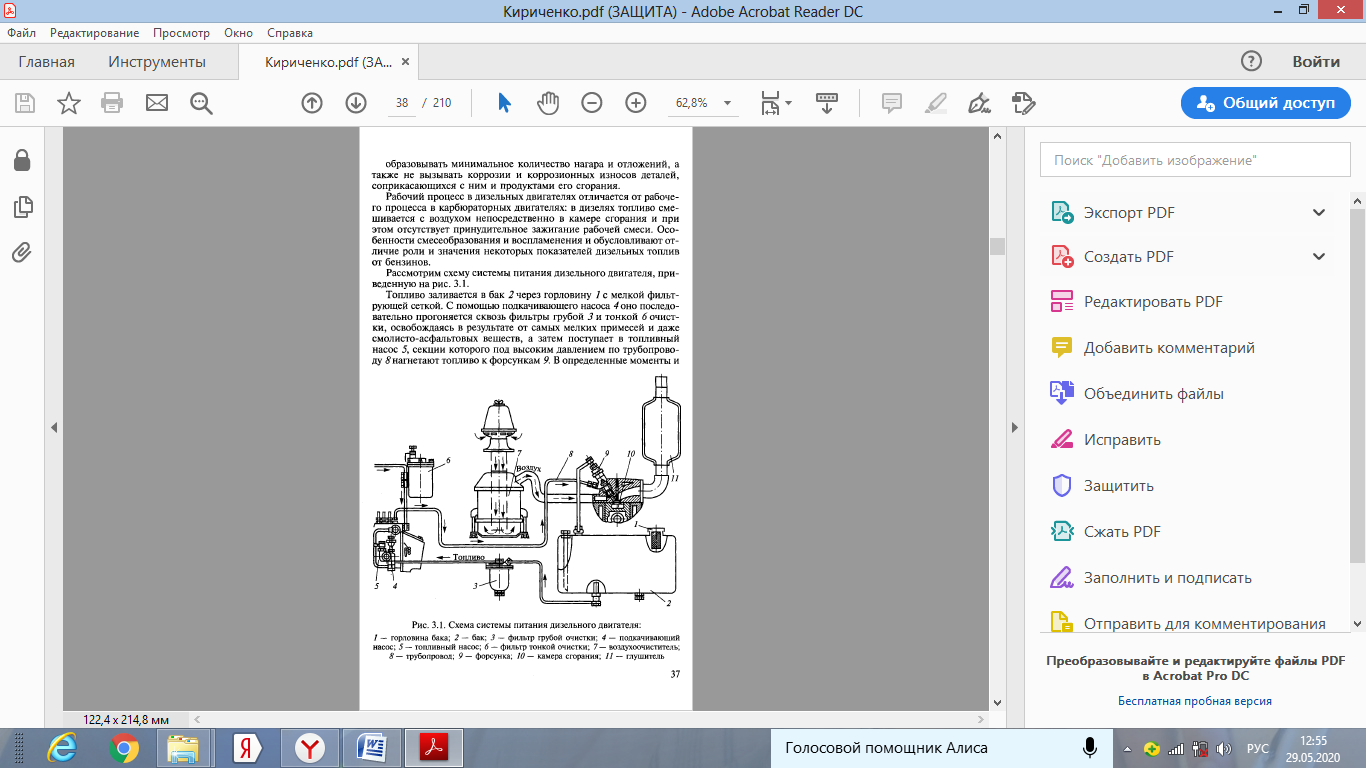 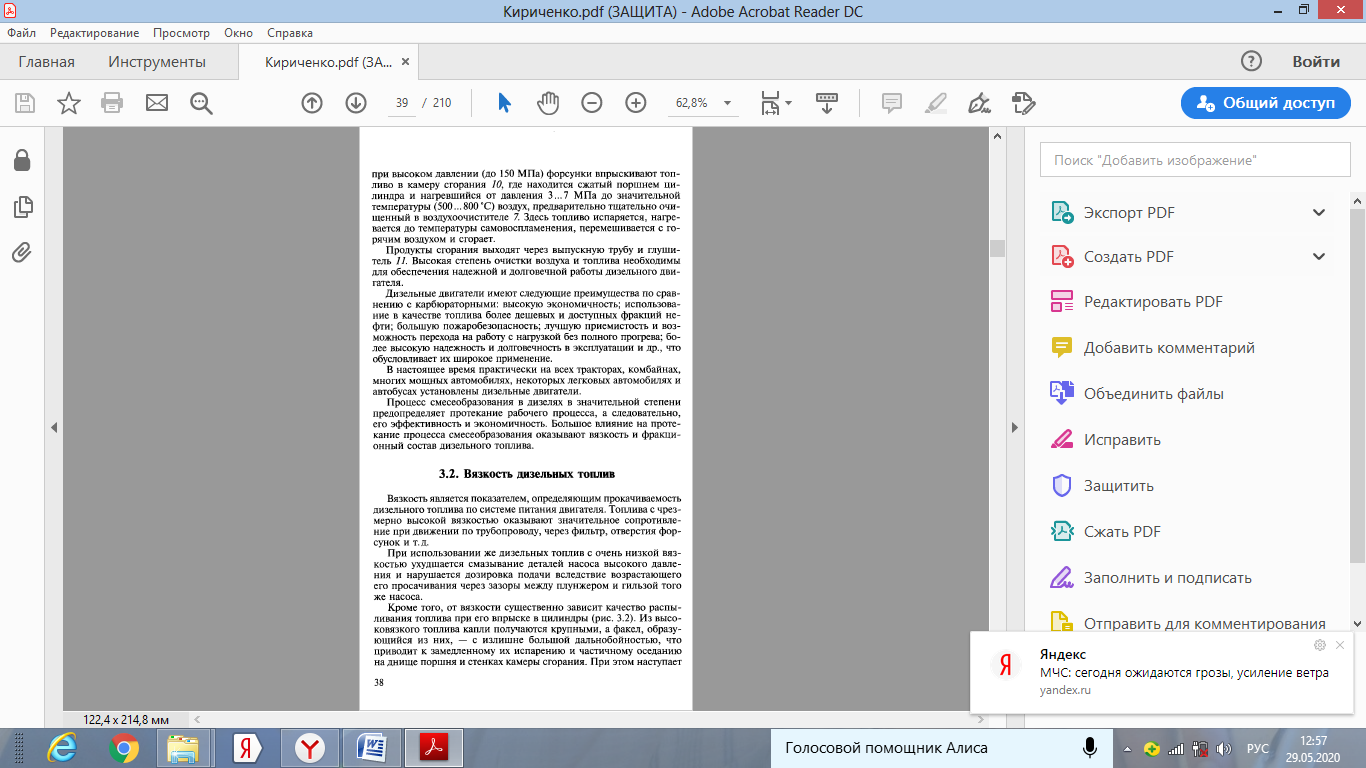 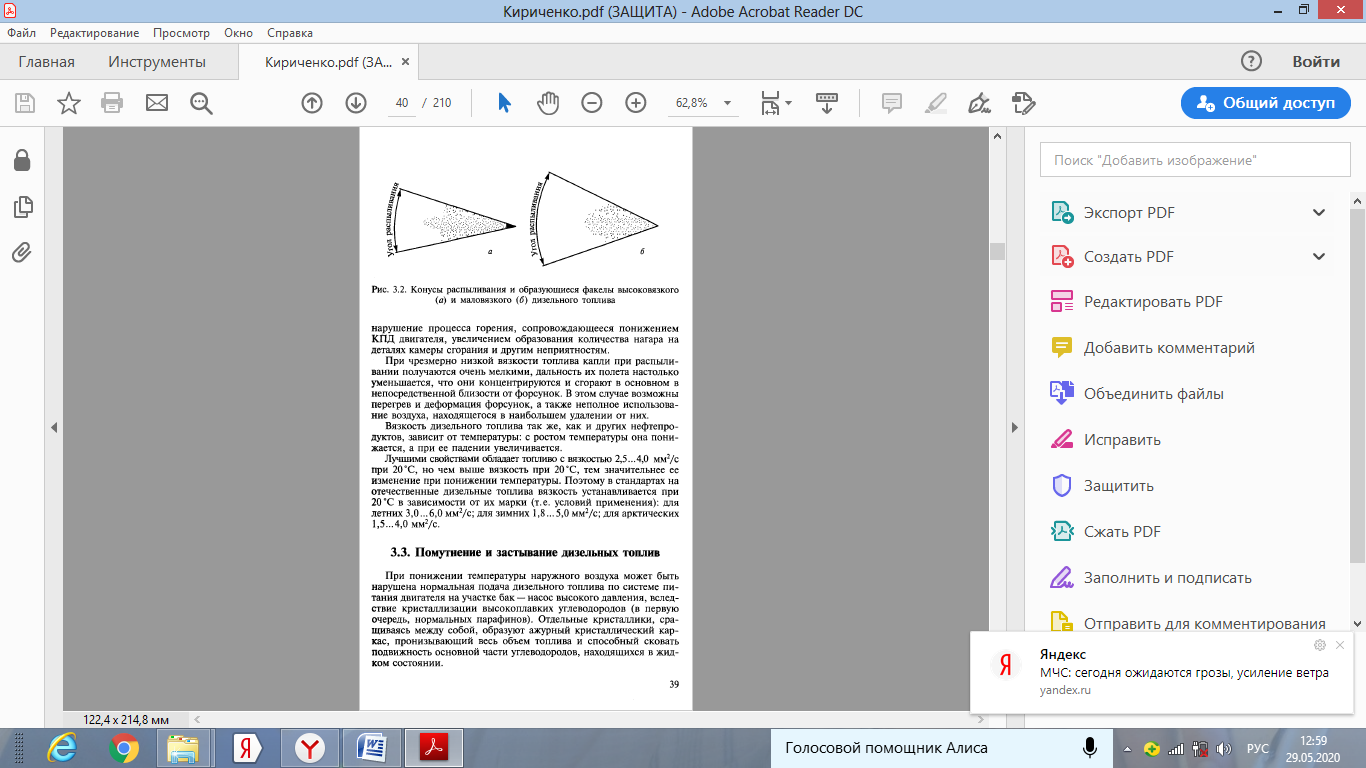 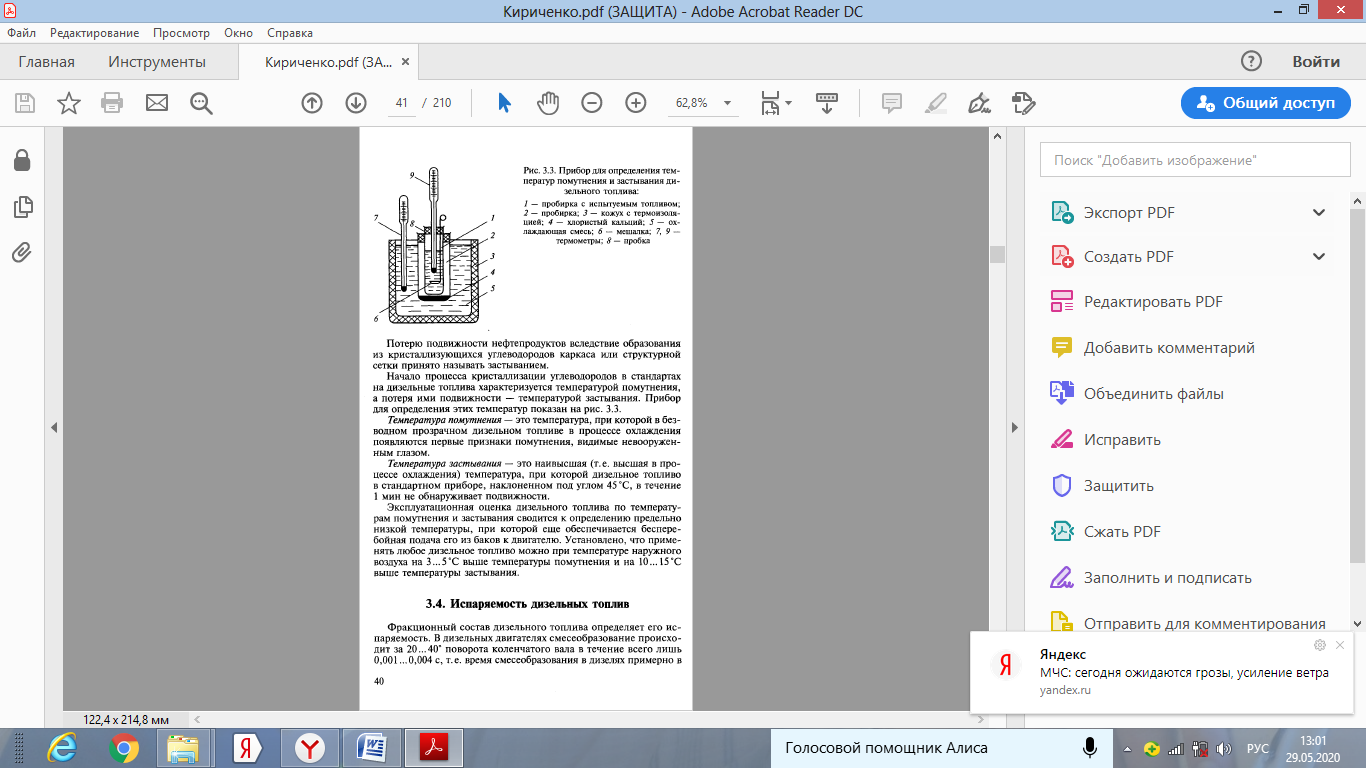 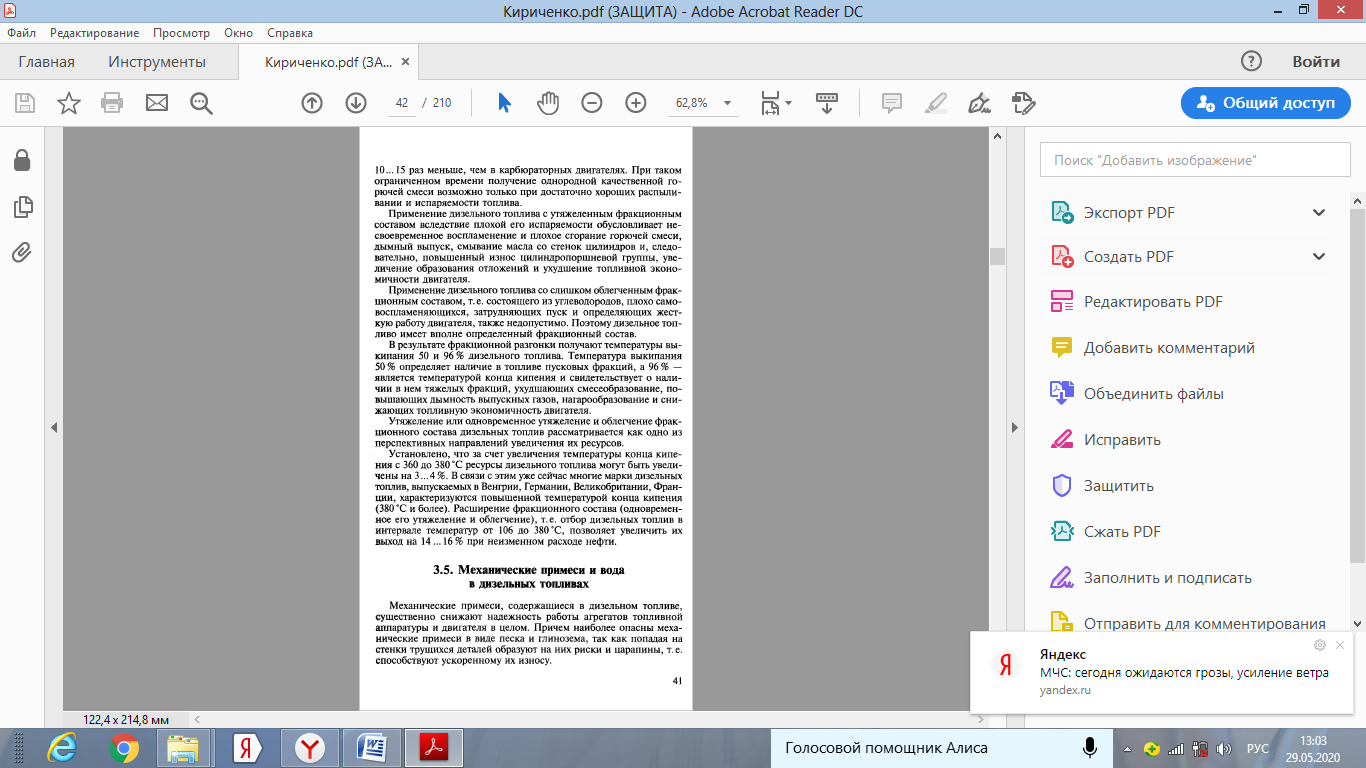 